Drodzy Rodzice, Kochane Dzieci W  tygodniu 12.04.-16.04.2021r.nasz temat kompleksowy brzmi-„Wiosenne powroty”WTOREK13.04.-Powroty ptaków.Witajcie kochane dzieci. Lasy opuszczają jemiołuszki, gile i czeczotki, które spędzają u nas zimę. Na ich miejsce przylatują ptaki, które wracają z zimowisk według stałego kalendarza powrotów. Oto ptaki powracające do Polski.BOCIAN BIAŁY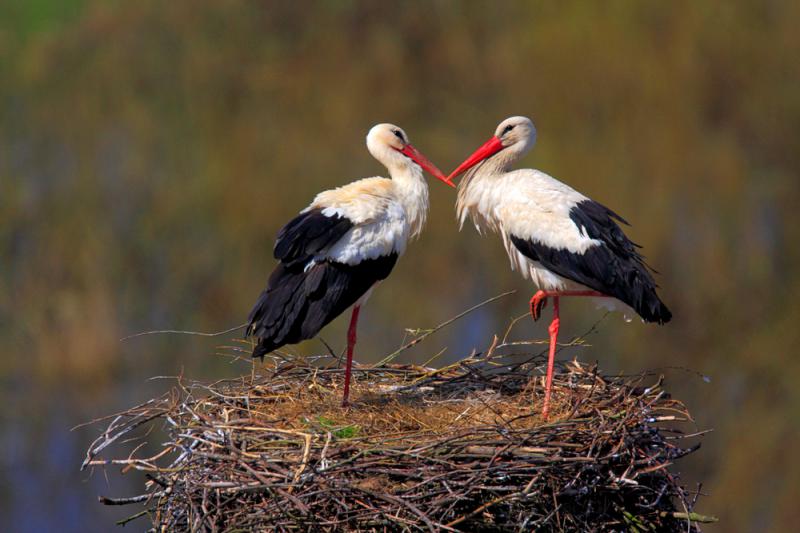 CZAJKA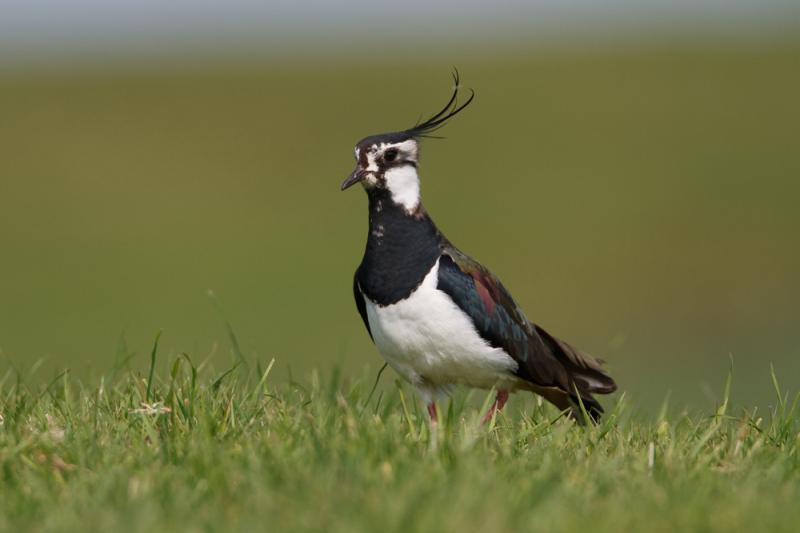 GĘSI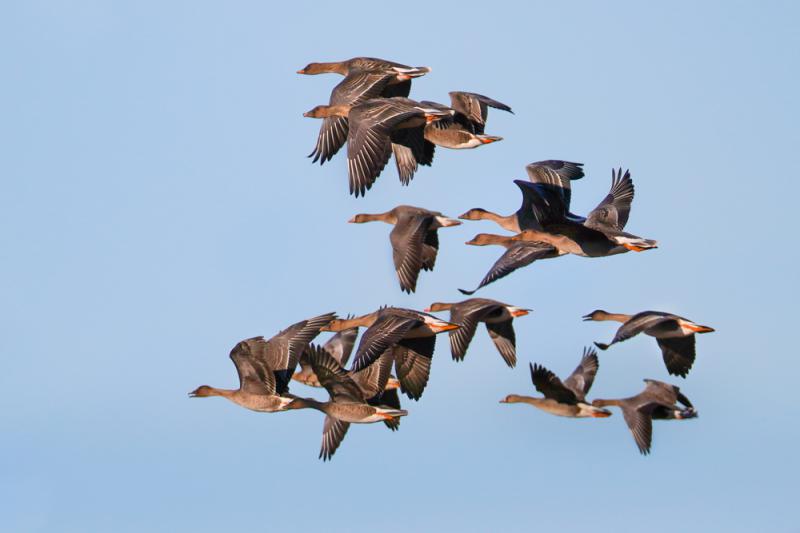 KUKUŁKA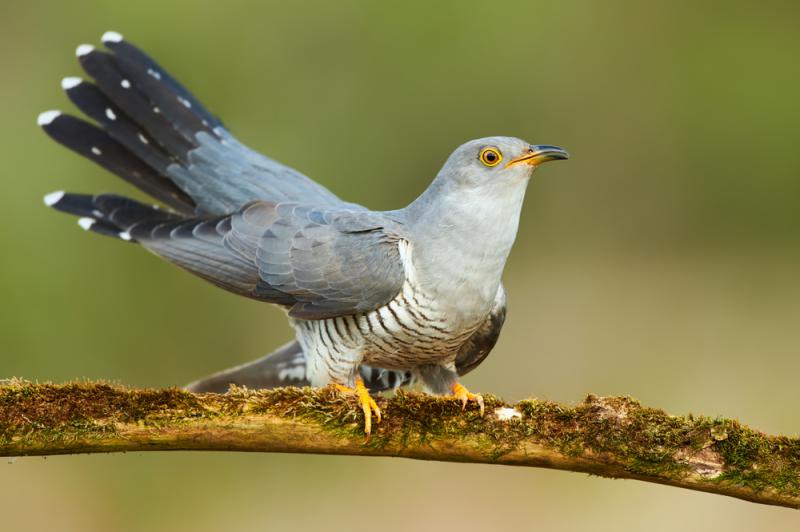 JASKÓŁKA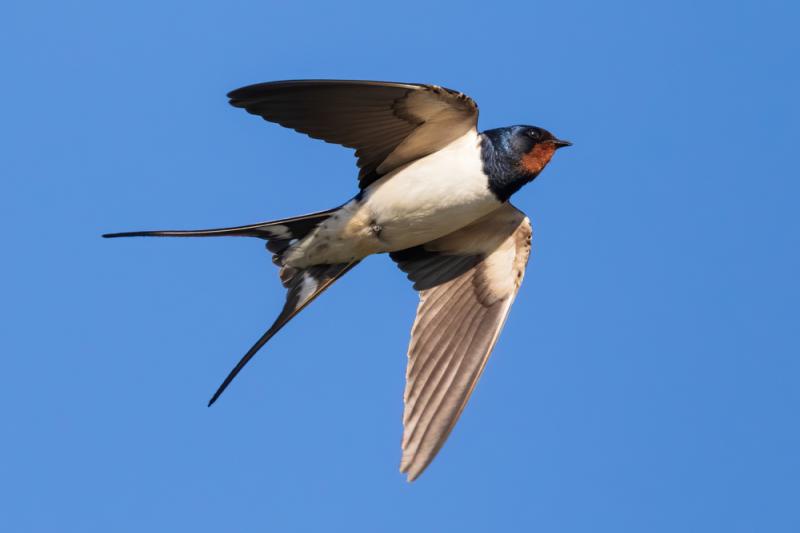 JERZYK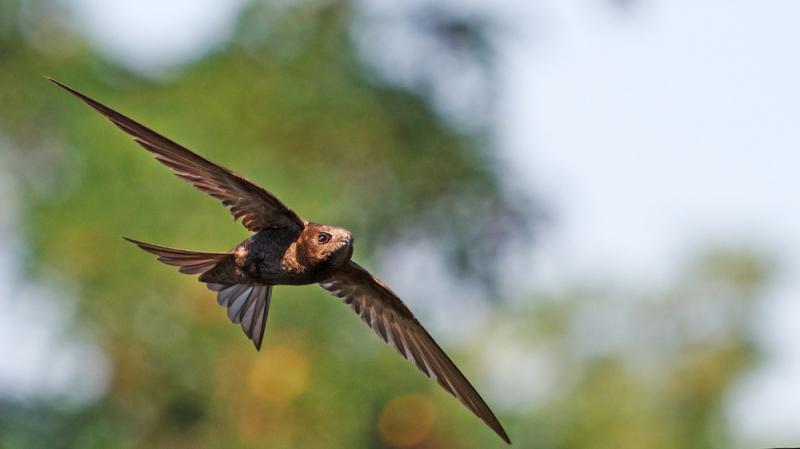 SKOWRONEK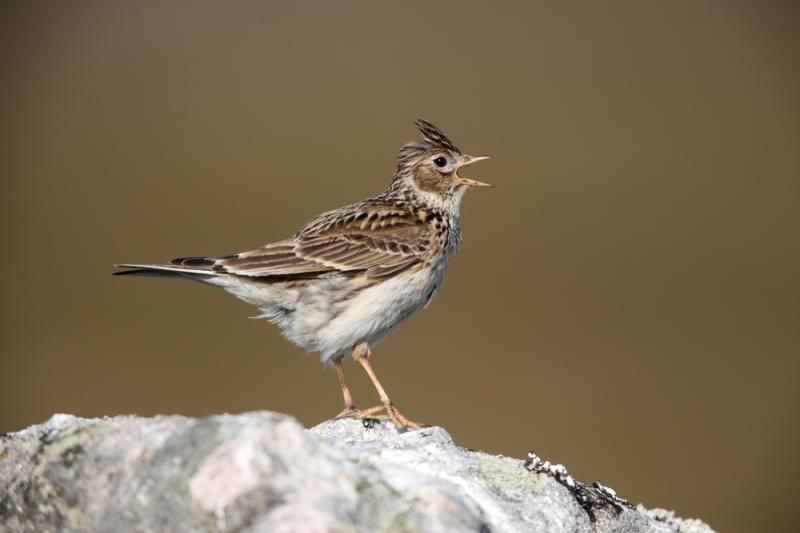 SŁOWIK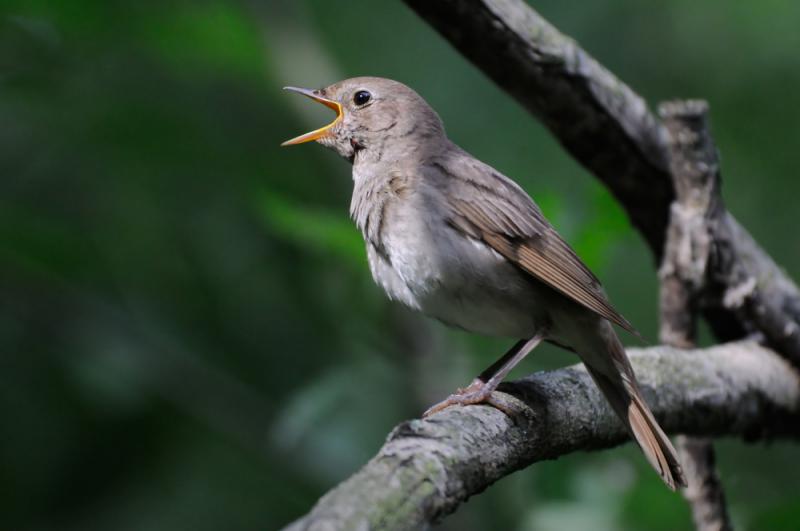 SZPAK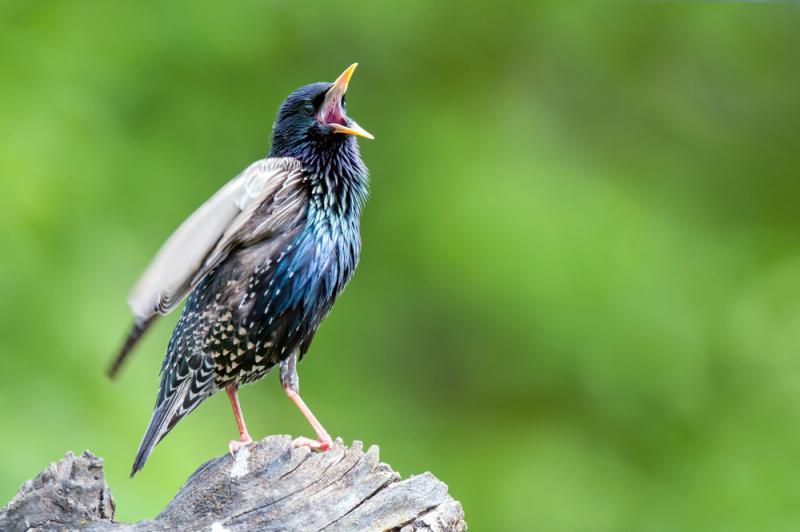 ŻURAW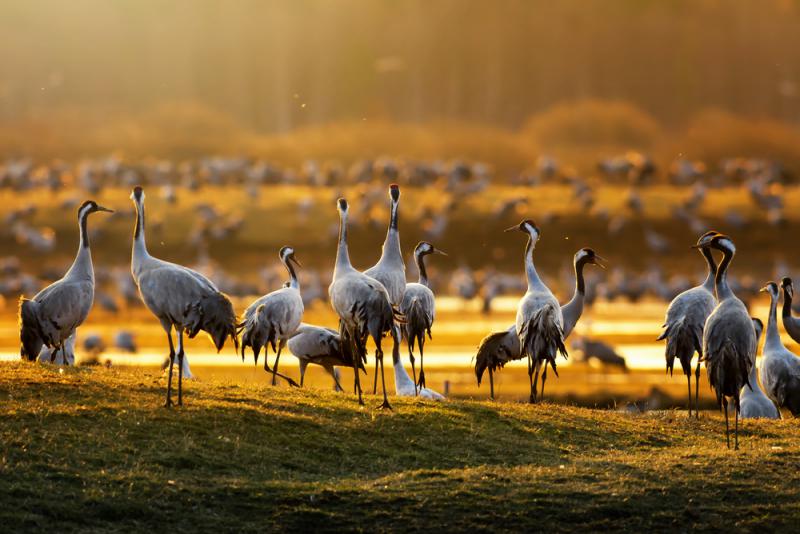 Do czego potrzebne są ptakom pióra? Czy udało Wam się znaleźć jakieś piórko? Jeśli tak czas na eksperyment.Woda:Pióro w wodziePióro po wyjęciu z wody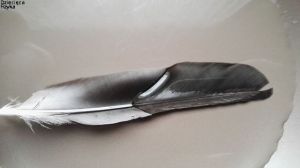 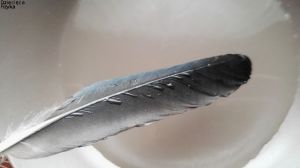 Woda wyraźnie spływa z piór pozostawiając je suche. Ptak po deszczu wystarczy, że otrzepie piórka pozwalając by krople z nich zleciały i jest gotowy do lotu. Sprawdźcie proszę, czy pióro unosi się na wodzie?Zachęcam do wykonania zdjęć i przesłania na adresprzedszkolecalineczka124@gmail.comP. Monika